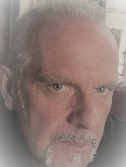 Hej.Jag söker tjänsten som xxxxxxxxxxxxxx med anledning av min egen erfarenhet som yyyyyyyyyyyyyyy vilket bevisas nedan i mina tidigare yrken. Betonar speciellt zzzzzzzzzzzzzzzzzzzzYRKEN/PROJEKTERFARENHET.2017–2020 april. Verksamhetschef Geofix AB. Mätteknisk utrustning.Aktiv försäljning mot kommuner o privata bolag, kvalitetssäkring av nya leverantörer, Förhandling priser med Globala leverantörer. Upphandling och uppstart av egna produkter hos tillverkande industri Globalt. Investering i 4 bolag. Ökat omsättningen från 3 till 18 Milj. Ökat marginal från 35 till 40 %. Struktur o projektledning. Integrerat 4 nyköpta bolag, mässor marknadsföring. 6 personal på 4 säljkontor i Sverige. Även Globala leveranser och upphandlingar enligt LOU.2015 - 2016 Platschef Asylboende i Oskarshamn. Ledare av Affärs Utveckling. Rapportera till myndighet. Personal och projektansvar 24/7 verksamhet. Aktivera och ansvara för 350 personer med jour må-fredag i Oskarshamn. Brand, investering, starta aktiviteter SFI, Fotbollscup, integrering och även kravställare på ordning och skötsel o underhåll.2015–2015 Jackeltoft Consulting. Konsult på ÅF i eget bolag. www.jackeltoft.seArbetade som konsult åt ÅF men på plats hos ett elektronikföretag som skulle ha ISO revision. Installerade och uppdaterade en databas samt skapade underhållsrutiner och kalibreringsrutiner i detta datasystem för 500 artiklar/maskiner med kontakt med de ansvariga för att i samråd identifiera behov av underhåll och kalibrering, även fastighetens styrsystem analyserades då det finns renrums krav i lokalerna. När jag lämnade företaget var min roll ”superuser” av systemet och lämnade över dessa kunskaper till 3 personer i företaget med tips och trix.2012–2015 Absorbest AB. Produktionschef o Projektledare.Medical Device företag och ansvarig för projektgruppen där min roll är ansvar för många nya projekt med anpassningar och projektmöten med utvecklingsavdelningen, det var flera nya produktlanseringar för Globala företag där vi är leverantör i deras originalförpackningar. Besökte leverantörer av större maskiner och gjorde För att efter leveransen ansvara för uppstart av linjen och integrering mot andra maskiner CE. Valideringsansvarig där de senaste 3 åren arbetade enligt ISO 13485. Ansvar för FMEA, FAT, SAT, DOE, IQ, OQ, PQ och ansvarade mot kund för att valideringsplaner och valideringsrapporter klarade ISO kraven. Hantering av SOP, CAPA and kundklagomål. Total validering av de 3 gamla maskinerna vilket gav 4 pärmar dokumentation per maskin samt många nyinstallationer av larm, manualer och processtyrningar, uppdatering av HMI. Personalansvar 17 personer. ISO 13485, ISO 11607–2, ISO 5829–1, FDA regler. Sex Sigma Projekt, Alla 4 maskiner validerades, kund och certifieringsorgans revisioner. Alla valideringar godkändes av kunderna, Vision system och andra tekniska system installerades, nytt doseringssystem installerades.2007–2012 Jackeltoft Consulting Egen Konsult som projektledare.Utfördes i olika kunders organisationer via mitt eget bolag. www.jackeltoft.seManagementkonsult. SWOT och rekrytering samt Headhunting och utbildning samt analys av konsulters säljförmåga I teknikbolag. Startade detta I Östergötlands som inte bearbetats tidigare och efter 1 år var jag konsult nummer 8 i omsättning av de 27 som fanns I Sverige. Ringde VD och bokade möte för att starta analys av rekryteringsbehov, leda rekryteringsprocessen med kallelse, intervjuer.
Projektledare, försäljning, kvalitetssäkra processer. Managementkonsult, återkommande kunder.2005 - 2007 Textilia AB Ledare inom processindustri.Införde produktionsstyrning och gjorde en resa som gav 33 % ökad produktivitet med motiverade medarbetare på resan. Även underhåll. Alla delar i ledarskapet från rekrytering till att räkna om personalbehovet efter att en kund hoppat av vilket ledde till att jag fick varsla 28 personer. Fackliga förhandlingar, startade upp KPI och 5S Min bonusplan för kvalitet, leveranssäkerhet och personalkostnad. Bonus utfall alla delar. Personalansvar 80 personer. 17 ton leverans per dag.Projekt: 5S, produktivitetsökning 33 %, ISO 9000, ISO 14001, ISO 18000, produktionsstyrning.2004 – 2005 EBP Karosstillverkning EM. Produktionschef bilindustri.Ledare in om processer, produktionsteknik, säkerhet, hanterade Presshall, Sammansättning och måleri i bilkaross detaljer. Med kunder Volvo, Audi, Mercedes, Aston Martin, Honda, Volvo Lastvagnar. Intagning av nya produkter med riskanalyser och projekt från idé till serietillverkning. FMEA, PPAP, APQP, ISO 16949, TS, Kund och SP revision av TS, Kundrevisioner. Ledningsgrupp och arbetade enligt PDCA metoden. Personalansvar 120 personer.2002–2004 BK Tåg AB, Försäljningsansvar godstrafik, Kvalitetsansvarig tågbolag. Reviderade kvalitetshandboken och införde riskanalyser samt krisstödsgrupp. Kundkontakt LOU försäljning. Projektledare för upphandling av produktionsstyrning, affären på 12 Milj/st 80 Milj i Oms. Kvalitet och ledarskap för 150 personer. Outsourcing av 24/7 kundservice till annat bolag.1997–2001 ATC Tape Converting AB, Sthlm. Startade som Försäljningschef sedan VD i 3½ år.I detta innovativa företag var min roll att kombinera material som laminerades för att klara kundernas individuella krav. Under dessa år infördes produktionsstyrning och ISO 9000 and 14 000 infördes, investeringar för att öka produktivitet samt ett EU projekt för att göra en IPU analys av företaget. Upphandlade och installerade produktionsstyrning med efterkalkyler och kalkylprogram. Jag ökade försäljningen och gav företaget en god vinst genom att starta upp 2 nya säljkontor i Sverige samt att lyfta försäljningen till en nordisk nivå. Hanterade leverantörsavtal. Certifikat ISO 9000, and 14 001. Reklamationshantering, försäljningsökning, projektledning för investeringar och kundrevisioner.1989–1997 3M Svenska AB. Försäljningsansvar, KAM, Försäljningschef.	Här startade jag som säljare med 5 säljkurser och en KAM utbildning. Utvald som en av de 13 av företagets 300 anställda att gå en Management utbildning. Arbetade som Produktspecialist inom lim och fick ett ökat ansvar då jag blev nordiskt försäljningsansvarig för flygmateriel. 3M startade ISO certifiering och min avdelning blev reviderad. Uppstart av en ny avdelning etikettmaterial. Jag ansvarade för både praktisk och teoretisk utbildning av säljare och kunder. Budget, management och avdelningsansvar med 3 personer.1982–1989 SAAB Aerospace. Flygmekaniker och Arbetsledare.Ledare produktion, processer, kvalitet. Jag startade efter utbildningen som flygmekaniker I hangartjänst med överlämning till Pilot och färdigställande inför flygning på militära Viggen. Jag blev tillfrågad att bli ledare redan vid 21 års ålder. Kvalitet och säkerhet är en stor del i det dagliga arbetet samt att ansvara för mina 18 personer.Betyg, diplom och anställningsbevis finns.Referenser från chefer, anställda o kollegor på begäran.  Hoppas på ett möte så att jag kan utveckla de delar som passar in mot er verksamhet. Med Vänliga hälsningar Anders JackeltoftKURSERKUNSKAPERSPRÅK2013 FDA, Hygien Medical.Office, Lotus Notes, Mapaz, Pirahna.English – Ja, flytande2010 IPU Analys av företaget.Produktion, Projektledning, ProcessförbättringSwedish – Modersmål  2008 Kompetens baserad intervjuteknik.Ständiga förbättringar, 5S, Lean, Kvalitetsstyrning   Danska – Förstår och kan siffrorna.2005 Major Briggs 2 dagar.Produktutveckling, Upphandling, ROI Norska – Förstår1996 Management träning.Ledarskap, ekonomi, förändringsledning Tyska – Överlevnads kommunikation.1986 Management träningVerifiera, validera, riskanalyser, säkerhet o miljöSpanska – Överlevnads kommunikation.1989 5 Sälj och 1 KAM utbildning. Försäljning, marknadsföring, mässor, analyser.